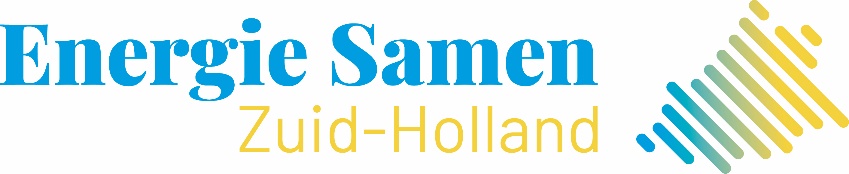 Gezocht: kandidaten voor de opleiding Coöperatief projectleider Zon op dak en in het vrije veld Energie Samen Zuid-Holland zoekt gedreven aankomend projectleiders in Zuid-Holland. Ben je betrokken bij een energiecoöperatie en (bij voorkeur) bezig met de ontwikkeling van een zonproject, meld je dan nu aan voor de opleiding Coöperatief Projectleider Zon.Wij zoeken mensen die verbonden zijn aan een initiatie en deel willen uitmaken van de pool van zonprojectleiders, maar ook initiatieven waar deze projectleiders-in-opleiding kunnen meekijken en meelopen. Achtergrond van de opleiding
Energie Samen Zuid-Holland, de ledenkring van Zuid-Hollandse coöperaties, verwacht dat het aantal coöperaties in de komende jaren zal groeien. Daarmee zal ook het aantal projecten toenemen. Deze projecten worden steeds complexer vanwege toenemende regelgeving en vereisten. Het opzetten of begeleiden van grootschalige projecten vergt meer tijd en kennis, die de coöperaties vaak niet intern beschikbaar hebben. 
Er zijn dus meer mensen nodig met specifieke kennis over het coöperatief ontwikkelen van projecten. Provincie Zuid-Holland heeft het projectbureau Energie Samen Zuid-Holland gevraagd om coöperatieve zonprojectleiders op te leiden. Eisen voor deelname
Deelname is kosteloos dankzij financiering door de provincie Zuid-Holland. Van de deelnemers verwachten we een aantal dingen:Je zet de opgedane kennis in voor het coöperatief ontwikkelen van energieprojecten. Je spant je in om bij zoveel mogelijk trainingsdagen aanwezig te zijn. Je bent bereid om je netwerk, ervaring en kennis te delen (b.v. door aanbrengen van een spreker of een interessante intervisiecase). Na het doorlopen van de opleiding ben je onderdeel van een projectleiderspool in Zuid-Holland, die door andere coöperaties betaald ingezet kunnen worden om hun zonproject te begeleiden. Inhoud van de opleiding
In de opleiding komen de volgende onderwerpen aan de orde:Projectmanagement	 Communicatie en omgeving		 Lobby, stakeholdermanagement Coöperatie-ontwikkeling					 Techniek 						 Financieel/Administratief				 Businesscase en financiering Juridische aspecten 	Meer informatie bij Alfons Ramb, coördinator Zon, alfons.ramb@energiesamen.nu / 06-40255095				 